RÉFÉRENTIEL D’ÉVALUATION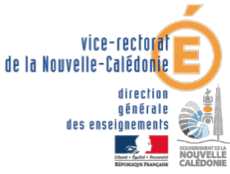 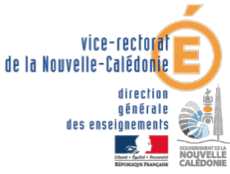 CAP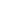 EDUCATION PHYSIQUE ET SPORTIVEEtablissementCommuneChamp d’Apprentissage n°2Champ d’Apprentissage n°2Activité Physique Sportive ArtistiqueActivité Physique Sportive ArtistiqueActivité Physique Sportive ArtistiqueActivité Physique Sportive ArtistiqueActivité Physique Sportive ArtistiqueActivité Physique Sportive ArtistiqueActivité Physique Sportive ArtistiqueActivité Physique Sportive ArtistiqueActivité Physique Sportive ArtistiqueAdapter son déplacement à des environnements variés et/ou incertainsAdapter son déplacement à des environnements variés et/ou incertainsVoile multi supportsVoile multi supportsVoile multi supportsVoile multi supportsVoile multi supportsVoile multi supportsVoile multi supportsVoile multi supportsVoile multi supportsPrincipes d’évaluation- L’épreuve engage le candidat à choisir et réaliser un itinéraire adapté à son niveau, à partir de la lecture et de l’analyse des caractéristiques du milieu (vent et mer) et de ses propres ressources. Elle offre 3 parcours de niveaux de difficultés différents et se déroule dans le cadre d’une durée et de distances définies suffisantes pour permettre à l’élève de révéler par sa conduite les compétences acquises. - L’épreuve présente des éléments variés d’incertitude (2), en milieu connu, qui nécessitent de mener le jour de l’évaluation, seul ou à plusieurs, une analyse sur la pertinence du choix d’itinéraire. - Elle intègre impérativement les éléments et conditions nécessaires à un engagement sécurisé dans la pratique. - L’épreuve prévoit et définit des formes d’aide (3) nécessaires à l’expression des compétences des élèves, leur permettant de s’engager et de réguler si nécessaire leur projet d’itinéraire : possibilité d’un 2éme passage (adaptation des parcours et du matériel). Lorsque des modalités collectives et individuelles d’épreuves sont proposées, l’élève choisit celle dans laquelle il souhaite passer son épreuve (la notation reste quant à elle posée de manière individuelle). - L’épreuve engage le candidat à choisir et réaliser un itinéraire adapté à son niveau, à partir de la lecture et de l’analyse des caractéristiques du milieu (vent et mer) et de ses propres ressources. Elle offre 3 parcours de niveaux de difficultés différents et se déroule dans le cadre d’une durée et de distances définies suffisantes pour permettre à l’élève de révéler par sa conduite les compétences acquises. - L’épreuve présente des éléments variés d’incertitude (2), en milieu connu, qui nécessitent de mener le jour de l’évaluation, seul ou à plusieurs, une analyse sur la pertinence du choix d’itinéraire. - Elle intègre impérativement les éléments et conditions nécessaires à un engagement sécurisé dans la pratique. - L’épreuve prévoit et définit des formes d’aide (3) nécessaires à l’expression des compétences des élèves, leur permettant de s’engager et de réguler si nécessaire leur projet d’itinéraire : possibilité d’un 2éme passage (adaptation des parcours et du matériel). Lorsque des modalités collectives et individuelles d’épreuves sont proposées, l’élève choisit celle dans laquelle il souhaite passer son épreuve (la notation reste quant à elle posée de manière individuelle). - L’épreuve engage le candidat à choisir et réaliser un itinéraire adapté à son niveau, à partir de la lecture et de l’analyse des caractéristiques du milieu (vent et mer) et de ses propres ressources. Elle offre 3 parcours de niveaux de difficultés différents et se déroule dans le cadre d’une durée et de distances définies suffisantes pour permettre à l’élève de révéler par sa conduite les compétences acquises. - L’épreuve présente des éléments variés d’incertitude (2), en milieu connu, qui nécessitent de mener le jour de l’évaluation, seul ou à plusieurs, une analyse sur la pertinence du choix d’itinéraire. - Elle intègre impérativement les éléments et conditions nécessaires à un engagement sécurisé dans la pratique. - L’épreuve prévoit et définit des formes d’aide (3) nécessaires à l’expression des compétences des élèves, leur permettant de s’engager et de réguler si nécessaire leur projet d’itinéraire : possibilité d’un 2éme passage (adaptation des parcours et du matériel). Lorsque des modalités collectives et individuelles d’épreuves sont proposées, l’élève choisit celle dans laquelle il souhaite passer son épreuve (la notation reste quant à elle posée de manière individuelle). - L’épreuve engage le candidat à choisir et réaliser un itinéraire adapté à son niveau, à partir de la lecture et de l’analyse des caractéristiques du milieu (vent et mer) et de ses propres ressources. Elle offre 3 parcours de niveaux de difficultés différents et se déroule dans le cadre d’une durée et de distances définies suffisantes pour permettre à l’élève de révéler par sa conduite les compétences acquises. - L’épreuve présente des éléments variés d’incertitude (2), en milieu connu, qui nécessitent de mener le jour de l’évaluation, seul ou à plusieurs, une analyse sur la pertinence du choix d’itinéraire. - Elle intègre impérativement les éléments et conditions nécessaires à un engagement sécurisé dans la pratique. - L’épreuve prévoit et définit des formes d’aide (3) nécessaires à l’expression des compétences des élèves, leur permettant de s’engager et de réguler si nécessaire leur projet d’itinéraire : possibilité d’un 2éme passage (adaptation des parcours et du matériel). Lorsque des modalités collectives et individuelles d’épreuves sont proposées, l’élève choisit celle dans laquelle il souhaite passer son épreuve (la notation reste quant à elle posée de manière individuelle). - L’épreuve engage le candidat à choisir et réaliser un itinéraire adapté à son niveau, à partir de la lecture et de l’analyse des caractéristiques du milieu (vent et mer) et de ses propres ressources. Elle offre 3 parcours de niveaux de difficultés différents et se déroule dans le cadre d’une durée et de distances définies suffisantes pour permettre à l’élève de révéler par sa conduite les compétences acquises. - L’épreuve présente des éléments variés d’incertitude (2), en milieu connu, qui nécessitent de mener le jour de l’évaluation, seul ou à plusieurs, une analyse sur la pertinence du choix d’itinéraire. - Elle intègre impérativement les éléments et conditions nécessaires à un engagement sécurisé dans la pratique. - L’épreuve prévoit et définit des formes d’aide (3) nécessaires à l’expression des compétences des élèves, leur permettant de s’engager et de réguler si nécessaire leur projet d’itinéraire : possibilité d’un 2éme passage (adaptation des parcours et du matériel). Lorsque des modalités collectives et individuelles d’épreuves sont proposées, l’élève choisit celle dans laquelle il souhaite passer son épreuve (la notation reste quant à elle posée de manière individuelle). - L’épreuve engage le candidat à choisir et réaliser un itinéraire adapté à son niveau, à partir de la lecture et de l’analyse des caractéristiques du milieu (vent et mer) et de ses propres ressources. Elle offre 3 parcours de niveaux de difficultés différents et se déroule dans le cadre d’une durée et de distances définies suffisantes pour permettre à l’élève de révéler par sa conduite les compétences acquises. - L’épreuve présente des éléments variés d’incertitude (2), en milieu connu, qui nécessitent de mener le jour de l’évaluation, seul ou à plusieurs, une analyse sur la pertinence du choix d’itinéraire. - Elle intègre impérativement les éléments et conditions nécessaires à un engagement sécurisé dans la pratique. - L’épreuve prévoit et définit des formes d’aide (3) nécessaires à l’expression des compétences des élèves, leur permettant de s’engager et de réguler si nécessaire leur projet d’itinéraire : possibilité d’un 2éme passage (adaptation des parcours et du matériel). Lorsque des modalités collectives et individuelles d’épreuves sont proposées, l’élève choisit celle dans laquelle il souhaite passer son épreuve (la notation reste quant à elle posée de manière individuelle). - L’épreuve engage le candidat à choisir et réaliser un itinéraire adapté à son niveau, à partir de la lecture et de l’analyse des caractéristiques du milieu (vent et mer) et de ses propres ressources. Elle offre 3 parcours de niveaux de difficultés différents et se déroule dans le cadre d’une durée et de distances définies suffisantes pour permettre à l’élève de révéler par sa conduite les compétences acquises. - L’épreuve présente des éléments variés d’incertitude (2), en milieu connu, qui nécessitent de mener le jour de l’évaluation, seul ou à plusieurs, une analyse sur la pertinence du choix d’itinéraire. - Elle intègre impérativement les éléments et conditions nécessaires à un engagement sécurisé dans la pratique. - L’épreuve prévoit et définit des formes d’aide (3) nécessaires à l’expression des compétences des élèves, leur permettant de s’engager et de réguler si nécessaire leur projet d’itinéraire : possibilité d’un 2éme passage (adaptation des parcours et du matériel). Lorsque des modalités collectives et individuelles d’épreuves sont proposées, l’élève choisit celle dans laquelle il souhaite passer son épreuve (la notation reste quant à elle posée de manière individuelle). - L’épreuve engage le candidat à choisir et réaliser un itinéraire adapté à son niveau, à partir de la lecture et de l’analyse des caractéristiques du milieu (vent et mer) et de ses propres ressources. Elle offre 3 parcours de niveaux de difficultés différents et se déroule dans le cadre d’une durée et de distances définies suffisantes pour permettre à l’élève de révéler par sa conduite les compétences acquises. - L’épreuve présente des éléments variés d’incertitude (2), en milieu connu, qui nécessitent de mener le jour de l’évaluation, seul ou à plusieurs, une analyse sur la pertinence du choix d’itinéraire. - Elle intègre impérativement les éléments et conditions nécessaires à un engagement sécurisé dans la pratique. - L’épreuve prévoit et définit des formes d’aide (3) nécessaires à l’expression des compétences des élèves, leur permettant de s’engager et de réguler si nécessaire leur projet d’itinéraire : possibilité d’un 2éme passage (adaptation des parcours et du matériel). Lorsque des modalités collectives et individuelles d’épreuves sont proposées, l’élève choisit celle dans laquelle il souhaite passer son épreuve (la notation reste quant à elle posée de manière individuelle). - L’épreuve engage le candidat à choisir et réaliser un itinéraire adapté à son niveau, à partir de la lecture et de l’analyse des caractéristiques du milieu (vent et mer) et de ses propres ressources. Elle offre 3 parcours de niveaux de difficultés différents et se déroule dans le cadre d’une durée et de distances définies suffisantes pour permettre à l’élève de révéler par sa conduite les compétences acquises. - L’épreuve présente des éléments variés d’incertitude (2), en milieu connu, qui nécessitent de mener le jour de l’évaluation, seul ou à plusieurs, une analyse sur la pertinence du choix d’itinéraire. - Elle intègre impérativement les éléments et conditions nécessaires à un engagement sécurisé dans la pratique. - L’épreuve prévoit et définit des formes d’aide (3) nécessaires à l’expression des compétences des élèves, leur permettant de s’engager et de réguler si nécessaire leur projet d’itinéraire : possibilité d’un 2éme passage (adaptation des parcours et du matériel). Lorsque des modalités collectives et individuelles d’épreuves sont proposées, l’élève choisit celle dans laquelle il souhaite passer son épreuve (la notation reste quant à elle posée de manière individuelle). - L’épreuve engage le candidat à choisir et réaliser un itinéraire adapté à son niveau, à partir de la lecture et de l’analyse des caractéristiques du milieu (vent et mer) et de ses propres ressources. Elle offre 3 parcours de niveaux de difficultés différents et se déroule dans le cadre d’une durée et de distances définies suffisantes pour permettre à l’élève de révéler par sa conduite les compétences acquises. - L’épreuve présente des éléments variés d’incertitude (2), en milieu connu, qui nécessitent de mener le jour de l’évaluation, seul ou à plusieurs, une analyse sur la pertinence du choix d’itinéraire. - Elle intègre impérativement les éléments et conditions nécessaires à un engagement sécurisé dans la pratique. - L’épreuve prévoit et définit des formes d’aide (3) nécessaires à l’expression des compétences des élèves, leur permettant de s’engager et de réguler si nécessaire leur projet d’itinéraire : possibilité d’un 2éme passage (adaptation des parcours et du matériel). Lorsque des modalités collectives et individuelles d’épreuves sont proposées, l’élève choisit celle dans laquelle il souhaite passer son épreuve (la notation reste quant à elle posée de manière individuelle). Barème et notationAFLP1 et AFLP2AFLP3AFLP4AFLP4AFLP4AFLP5AFLP5AFLP5AFLP6AFLP6Barème et notation12 pts8 pts8 pts8 pts8 pts8 pts8 pts8 pts8 pts8 ptsBarème et notationEvalué le jour de l’épreuveEvalués au fil de la séquence et éventuellement le jour de l’épreuveEvalués au fil de la séquence et éventuellement le jour de l’épreuveEvalués au fil de la séquence et éventuellement le jour de l’épreuveEvalués au fil de la séquence et éventuellement le jour de l’épreuveEvalués au fil de la séquence et éventuellement le jour de l’épreuveEvalués au fil de la séquence et éventuellement le jour de l’épreuveEvalués au fil de la séquence et éventuellement le jour de l’épreuveEvalués au fil de la séquence et éventuellement le jour de l’épreuveEvalués au fil de la séquence et éventuellement le jour de l’épreuveBarème et notationChoix possibles pour les élèvesAFLP1 et AFLP2AFLP3AFLP3AFLP4AFLP4AFLP4AFLP5AFLP5AFLP5AFLP6Choix possibles pour les élèvesAFLP1 et AFLP2Les candidats choisissent de répartir les 8 points sur deux des quatre AFLP de la situation 2 avec un minimum de 2 points pour une AFLPLes candidats choisissent de répartir les 8 points sur deux des quatre AFLP de la situation 2 avec un minimum de 2 points pour une AFLPLes candidats choisissent de répartir les 8 points sur deux des quatre AFLP de la situation 2 avec un minimum de 2 points pour une AFLPLes candidats choisissent de répartir les 8 points sur deux des quatre AFLP de la situation 2 avec un minimum de 2 points pour une AFLPLes candidats choisissent de répartir les 8 points sur deux des quatre AFLP de la situation 2 avec un minimum de 2 points pour une AFLPLes candidats choisissent de répartir les 8 points sur deux des quatre AFLP de la situation 2 avec un minimum de 2 points pour une AFLPLes candidats choisissent de répartir les 8 points sur deux des quatre AFLP de la situation 2 avec un minimum de 2 points pour une AFLPLes candidats choisissent de répartir les 8 points sur deux des quatre AFLP de la situation 2 avec un minimum de 2 points pour une AFLPLes candidats choisissent de répartir les 8 points sur deux des quatre AFLP de la situation 2 avec un minimum de 2 points pour une AFLPChoix possibles pour les élèvesParcours et matériel - Sélectionner des informations utiles pour planifier son itinéraire et l’adapter éventuellement en cours de déplacement- Sélectionner des informations utiles pour planifier son itinéraire et l’adapter éventuellement en cours de déplacementS’impliquer dans des rôles sociaux pour assurer le bon fonctionnement d’une activité de pleine nature.S’impliquer dans des rôles sociaux pour assurer le bon fonctionnement d’une activité de pleine nature.S’impliquer dans des rôles sociaux pour assurer le bon fonctionnement d’une activité de pleine nature.Contrôler ses émotions pour accepter de s’engager dans un environnement partiellement connu.Contrôler ses émotions pour accepter de s’engager dans un environnement partiellement connu.Contrôler ses émotions pour accepter de s’engager dans un environnement partiellement connu.- Se préparer, connaître les risques, respecter la réglementation et appliquer les procédures d’urgence à mettre en œuvre dans les différents environnements de pratique pour s’y engager en sécurité.Principe d’élaboration de l’épreuve du contrôle en cours de formationPrincipe d’élaboration de l’épreuve du contrôle en cours de formationPrincipe d’élaboration de l’épreuve du contrôle en cours de formationPrincipe d’élaboration de l’épreuve du contrôle en cours de formationPrincipe d’élaboration de l’épreuve du contrôle en cours de formationPrincipe d’élaboration de l’épreuve du contrôle en cours de formationPrincipe d’élaboration de l’épreuve du contrôle en cours de formationVoile multi supportsVoile multi supportsVoile multi supportsSituation de référence : En prenant en compte les conditions météo, les élèves choisissent et réalisent l’un des parcours proposés par l’enseignant. 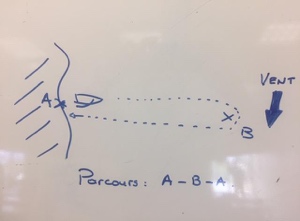 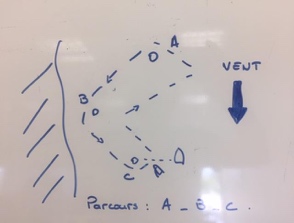 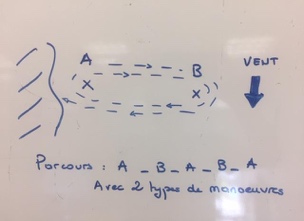 Le 1er est un aller-retour par vent de travers. Le 2ème est un double aller-retour par vent de travers avec obligation d’effectuer empannage et virement de bord. Le 3ème parcours nécessitant des gains au vent et sous le vent. Parcours adaptables en respectant les principes de navigation recherchés.                      Dans un principe d’équité et de sécurité, le matériel sera adapté au sexe et gabarit des candidats.Situation de référence : En prenant en compte les conditions météo, les élèves choisissent et réalisent l’un des parcours proposés par l’enseignant. Le 1er est un aller-retour par vent de travers. Le 2ème est un double aller-retour par vent de travers avec obligation d’effectuer empannage et virement de bord. Le 3ème parcours nécessitant des gains au vent et sous le vent. Parcours adaptables en respectant les principes de navigation recherchés.                      Dans un principe d’équité et de sécurité, le matériel sera adapté au sexe et gabarit des candidats.Situation de référence : En prenant en compte les conditions météo, les élèves choisissent et réalisent l’un des parcours proposés par l’enseignant. Le 1er est un aller-retour par vent de travers. Le 2ème est un double aller-retour par vent de travers avec obligation d’effectuer empannage et virement de bord. Le 3ème parcours nécessitant des gains au vent et sous le vent. Parcours adaptables en respectant les principes de navigation recherchés.                      Dans un principe d’équité et de sécurité, le matériel sera adapté au sexe et gabarit des candidats.Situation de référence : En prenant en compte les conditions météo, les élèves choisissent et réalisent l’un des parcours proposés par l’enseignant. Le 1er est un aller-retour par vent de travers. Le 2ème est un double aller-retour par vent de travers avec obligation d’effectuer empannage et virement de bord. Le 3ème parcours nécessitant des gains au vent et sous le vent. Parcours adaptables en respectant les principes de navigation recherchés.                      Dans un principe d’équité et de sécurité, le matériel sera adapté au sexe et gabarit des candidats.Situation de référence : En prenant en compte les conditions météo, les élèves choisissent et réalisent l’un des parcours proposés par l’enseignant. Le 1er est un aller-retour par vent de travers. Le 2ème est un double aller-retour par vent de travers avec obligation d’effectuer empannage et virement de bord. Le 3ème parcours nécessitant des gains au vent et sous le vent. Parcours adaptables en respectant les principes de navigation recherchés.                      Dans un principe d’équité et de sécurité, le matériel sera adapté au sexe et gabarit des candidats.Situation de référence : En prenant en compte les conditions météo, les élèves choisissent et réalisent l’un des parcours proposés par l’enseignant. Le 1er est un aller-retour par vent de travers. Le 2ème est un double aller-retour par vent de travers avec obligation d’effectuer empannage et virement de bord. Le 3ème parcours nécessitant des gains au vent et sous le vent. Parcours adaptables en respectant les principes de navigation recherchés.                      Dans un principe d’équité et de sécurité, le matériel sera adapté au sexe et gabarit des candidats.Situation de référence : En prenant en compte les conditions météo, les élèves choisissent et réalisent l’un des parcours proposés par l’enseignant. Le 1er est un aller-retour par vent de travers. Le 2ème est un double aller-retour par vent de travers avec obligation d’effectuer empannage et virement de bord. Le 3ème parcours nécessitant des gains au vent et sous le vent. Parcours adaptables en respectant les principes de navigation recherchés.                      Dans un principe d’équité et de sécurité, le matériel sera adapté au sexe et gabarit des candidats.Situation de référence : En prenant en compte les conditions météo, les élèves choisissent et réalisent l’un des parcours proposés par l’enseignant. Le 1er est un aller-retour par vent de travers. Le 2ème est un double aller-retour par vent de travers avec obligation d’effectuer empannage et virement de bord. Le 3ème parcours nécessitant des gains au vent et sous le vent. Parcours adaptables en respectant les principes de navigation recherchés.                      Dans un principe d’équité et de sécurité, le matériel sera adapté au sexe et gabarit des candidats.Situation de référence : En prenant en compte les conditions météo, les élèves choisissent et réalisent l’un des parcours proposés par l’enseignant. Le 1er est un aller-retour par vent de travers. Le 2ème est un double aller-retour par vent de travers avec obligation d’effectuer empannage et virement de bord. Le 3ème parcours nécessitant des gains au vent et sous le vent. Parcours adaptables en respectant les principes de navigation recherchés.                      Dans un principe d’équité et de sécurité, le matériel sera adapté au sexe et gabarit des candidats.Repères d’évaluationRepères d’évaluationRepères d’évaluationRepères d’évaluationRepères d’évaluationRepères d’évaluationRepères d’évaluationRepères d’évaluationRepères d’évaluationAFLP1 et AFLP2- Planifier et conduire un déplacement adapté à ses ressources pour effectuer le trajet prévu dans sa totalité (le cas échéant, savoir renoncer.)- Utiliser des techniques efficaces pour adapter son déplacement aux caractéristiques- Planifier et conduire un déplacement adapté à ses ressources pour effectuer le trajet prévu dans sa totalité (le cas échéant, savoir renoncer.)- Utiliser des techniques efficaces pour adapter son déplacement aux caractéristiques- Planifier et conduire un déplacement adapté à ses ressources pour effectuer le trajet prévu dans sa totalité (le cas échéant, savoir renoncer.)- Utiliser des techniques efficaces pour adapter son déplacement aux caractéristiquesAFLP1 et 2
déclinés dans l’activitéIntitulé des l’AFLP1 et 2 dans l’APSA (définis par l’équipe)Choisir et réaliser un parcours au regard de ses ressources (et des conditions météo)Intitulé des l’AFLP1 et 2 dans l’APSA (définis par l’équipe)Choisir et réaliser un parcours au regard de ses ressources (et des conditions météo)Intitulé des l’AFLP1 et 2 dans l’APSA (définis par l’équipe)Choisir et réaliser un parcours au regard de ses ressources (et des conditions météo)Intitulé des l’AFLP1 et 2 dans l’APSA (définis par l’équipe)Choisir et réaliser un parcours au regard de ses ressources (et des conditions météo)Eléments à évaluerEléments à évaluerDegré 1Navigateur dérivantDegré 2Navigateur découverteDegré 2Navigateur découverteDegré 2Navigateur découverteDegré 3Navigateur autonomeDegré 3Navigateur autonomeDegré 4 Navigateur stratègeAFPL 1/7AFPL 1/7L’élève choisit un parcours souvent inadapté à ses ressources. Le parcours n’est réalisé que partiellement.0pt                                 1ptL’élève réussit aisément un parcours souvent trop facile au regard de ses ressources.1,5 pt                               3 ptsL’élève réussit aisément un parcours souvent trop facile au regard de ses ressources.1,5 pt                               3 ptsL’élève réussit aisément un parcours souvent trop facile au regard de ses ressources.1,5 pt                               3 ptsL’élève choisit un parcours adapté à ses ressources et le mène à son terme.3,5 pts                                 5 ptsL’élève choisit un parcours adapté à ses ressources et le mène à son terme.3,5 pts                                 5 ptsL’élève choisit un parcours exigeant qu’il réussit très régulièrement en exploitant pleinement ses ressources.5,5 pts                                       7 ptsAFLP 2/5AFLP 2/5Milieu subi, sans anticipation.0pt                                     0,5 ptRéalisation du déplacement de manière discontinue par ajustements successifs1 pt                                   2ptsRéalisation du déplacement de manière discontinue par ajustements successifs1 pt                                   2ptsRéalisation du déplacement de manière discontinue par ajustements successifs1 pt                                   2ptsDéplacement continu dans des zones de moyenne difficulté.2,5pts                              4 ptsDéplacement continu dans des zones de moyenne difficulté.2,5pts                              4 ptsDéplacement fluide sur l’ensemble du parcours.  Ajustements opportuns en cours de déplacement. 4,5pts                                5 ptsRepères d’évaluation de l’AFLP3Repères d’évaluation de l’AFLP3Repères d’évaluation de l’AFLP3Repères d’évaluation de l’AFLP3Repères d’évaluation de l’AFLP3Repères d’évaluation de l’AFLP3Repères d’évaluation de l’AFLP3Voile multi supportsVoile multi supportsAu cours du cycle et en début de séance, avant d’aller sur l’eau :Pour planifier leur déplacement, les élèves doivent identifier ce qui va les guider dans leurs choix de navigation (force, régularité et direction du vent, marée, courant, visibilité…).Préciser le protocole d’évaluation de l’AFLP au fil de la séquence d’enseignement et éventuellement le jour de l’épreuveAu cours du cycle et en début de séance, avant d’aller sur l’eau :Pour planifier leur déplacement, les élèves doivent identifier ce qui va les guider dans leurs choix de navigation (force, régularité et direction du vent, marée, courant, visibilité…).Préciser le protocole d’évaluation de l’AFLP au fil de la séquence d’enseignement et éventuellement le jour de l’épreuveAu cours du cycle et en début de séance, avant d’aller sur l’eau :Pour planifier leur déplacement, les élèves doivent identifier ce qui va les guider dans leurs choix de navigation (force, régularité et direction du vent, marée, courant, visibilité…).Préciser le protocole d’évaluation de l’AFLP au fil de la séquence d’enseignement et éventuellement le jour de l’épreuveAu cours du cycle et en début de séance, avant d’aller sur l’eau :Pour planifier leur déplacement, les élèves doivent identifier ce qui va les guider dans leurs choix de navigation (force, régularité et direction du vent, marée, courant, visibilité…).Préciser le protocole d’évaluation de l’AFLP au fil de la séquence d’enseignement et éventuellement le jour de l’épreuveAu cours du cycle et en début de séance, avant d’aller sur l’eau :Pour planifier leur déplacement, les élèves doivent identifier ce qui va les guider dans leurs choix de navigation (force, régularité et direction du vent, marée, courant, visibilité…).Préciser le protocole d’évaluation de l’AFLP au fil de la séquence d’enseignement et éventuellement le jour de l’épreuveAu cours du cycle et en début de séance, avant d’aller sur l’eau :Pour planifier leur déplacement, les élèves doivent identifier ce qui va les guider dans leurs choix de navigation (force, régularité et direction du vent, marée, courant, visibilité…).Préciser le protocole d’évaluation de l’AFLP au fil de la séquence d’enseignement et éventuellement le jour de l’épreuveAu cours du cycle et en début de séance, avant d’aller sur l’eau :Pour planifier leur déplacement, les élèves doivent identifier ce qui va les guider dans leurs choix de navigation (force, régularité et direction du vent, marée, courant, visibilité…).Préciser le protocole d’évaluation de l’AFLP au fil de la séquence d’enseignement et éventuellement le jour de l’épreuveAu cours du cycle et en début de séance, avant d’aller sur l’eau :Pour planifier leur déplacement, les élèves doivent identifier ce qui va les guider dans leurs choix de navigation (force, régularité et direction du vent, marée, courant, visibilité…).Préciser le protocole d’évaluation de l’AFLP au fil de la séquence d’enseignement et éventuellement le jour de l’épreuveAu cours du cycle et en début de séance, avant d’aller sur l’eau :Pour planifier leur déplacement, les élèves doivent identifier ce qui va les guider dans leurs choix de navigation (force, régularité et direction du vent, marée, courant, visibilité…).Préciser le protocole d’évaluation de l’AFLP au fil de la séquence d’enseignement et éventuellement le jour de l’épreuveAFLP3Sélectionner des informations utiles pour planifier son itinéraire et l’adapter éventuellement en cours de déplacement. Sélectionner des informations utiles pour planifier son itinéraire et l’adapter éventuellement en cours de déplacement. Sélectionner des informations utiles pour planifier son itinéraire et l’adapter éventuellement en cours de déplacement. AFLP3
décliné dans l’activitéObserver le plan d’eau et recueillir les informations sur les conditions de navigation pour élaborer son itinéraire et si besoin l’adapter en cours de déplacement pour maitriser en toute sécurité.Intitulé de l’AFLP dans l’APSA (défini par l’équipe)Observer le plan d’eau et recueillir les informations sur les conditions de navigation pour élaborer son itinéraire et si besoin l’adapter en cours de déplacement pour maitriser en toute sécurité.Intitulé de l’AFLP dans l’APSA (défini par l’équipe)Observer le plan d’eau et recueillir les informations sur les conditions de navigation pour élaborer son itinéraire et si besoin l’adapter en cours de déplacement pour maitriser en toute sécurité.Intitulé de l’AFLP dans l’APSA (défini par l’équipe)Observer le plan d’eau et recueillir les informations sur les conditions de navigation pour élaborer son itinéraire et si besoin l’adapter en cours de déplacement pour maitriser en toute sécurité.Intitulé de l’AFLP dans l’APSA (défini par l’équipe)Eléments à évaluerEléments à évaluerDegré 1Navigateur dérivantDegré 2Navigateur découverteDegré 2Navigateur découverteDegré 2Navigateur découverteDegré 3Navigateur autonomeDegré 3Navigateur autonomeDegré 4 Navigateur stratègeL’élève emprunte un itinéraire improvisé, inadapté, qui le place fréquemment en échec.L’élève n’a aucune lecture des conditions météo (force et direction de vent (voir courant). Aucune prise en compte de ces éléments pour le choix et la préparation de son matériel.L’élève a une lecture incomplète ou partiellement correcte des conditions météo. Choix et préparation du matériel nécessitant l’intervention de l’enseignant.L’élève a une lecture incomplète ou partiellement correcte des conditions météo. Choix et préparation du matériel nécessitant l’intervention de l’enseignant.L’élève a une lecture incomplète ou partiellement correcte des conditions météo. Choix et préparation du matériel nécessitant l’intervention de l’enseignant.L’élève a une lecture complète et correcte des conditions météo.Choix et préparation du matériel effectués de manière autonome.L’élève a une lecture complète et correcte des conditions météo.Choix et préparation du matériel effectués de manière autonome.L’élève a une lecture pertinente et analytique des conditions météo permettant une anticipation des conditions rencontrés sur l’eau. Choix et préparation du matériel effectué en conséquence.Répartition des points en fonction du choix de l’élèveRépartition des points en fonction du choix de l’élèveRépartition des points en fonction du choix de l’élèveRépartition des points en fonction du choix de l’élèveRépartition des points en fonction du choix de l’élèveRépartition des points en fonction du choix de l’élèveRépartition des points en fonction du choix de l’élèveRépartition des points en fonction du choix de l’élèveRépartition des points en fonction du choix de l’élèveAFLP noté sur 2ptsAFLP noté sur 2pts0 à 0,5 pt1 pt1 pt1 pt1,5 pts1,5 pts2 ptsAFLP noté sur 4ptsAFLP noté sur 4pts0 à 1 pt2 pts2 pts2 pts3 pts3 pts4 ptsAFLP noté sur 6ptsAFLP noté sur 6pts0 à 1 pt2 à 3 pts2 à 3 pts2 à 3 pts4 à 5 pts4 à 5 pts  6 ptsRepères d’évaluation de l’AFLP4Repères d’évaluation de l’AFLP4Repères d’évaluation de l’AFLP4Repères d’évaluation de l’AFLP4Repères d’évaluation de l’AFLP4Repères d’évaluation de l’AFLP4Repères d’évaluation de l’AFLP4Voile multi supportsVoile multi supportsPréciser le protocole d’évaluation de l’AFLP au fil de la séquence d’enseignement et éventuellement le jour de l’épreuveLors de situations d’apprentissage en binôme (si possible utilisant le même matériel et de même niveau), le coach doit faire un retour oral à l’arrivée du navigateur sur des critères (technique, parcours, sécurité) avant d’inverser les rôles.Préciser le protocole d’évaluation de l’AFLP au fil de la séquence d’enseignement et éventuellement le jour de l’épreuveLors de situations d’apprentissage en binôme (si possible utilisant le même matériel et de même niveau), le coach doit faire un retour oral à l’arrivée du navigateur sur des critères (technique, parcours, sécurité) avant d’inverser les rôles.Préciser le protocole d’évaluation de l’AFLP au fil de la séquence d’enseignement et éventuellement le jour de l’épreuveLors de situations d’apprentissage en binôme (si possible utilisant le même matériel et de même niveau), le coach doit faire un retour oral à l’arrivée du navigateur sur des critères (technique, parcours, sécurité) avant d’inverser les rôles.Préciser le protocole d’évaluation de l’AFLP au fil de la séquence d’enseignement et éventuellement le jour de l’épreuveLors de situations d’apprentissage en binôme (si possible utilisant le même matériel et de même niveau), le coach doit faire un retour oral à l’arrivée du navigateur sur des critères (technique, parcours, sécurité) avant d’inverser les rôles.Préciser le protocole d’évaluation de l’AFLP au fil de la séquence d’enseignement et éventuellement le jour de l’épreuveLors de situations d’apprentissage en binôme (si possible utilisant le même matériel et de même niveau), le coach doit faire un retour oral à l’arrivée du navigateur sur des critères (technique, parcours, sécurité) avant d’inverser les rôles.Préciser le protocole d’évaluation de l’AFLP au fil de la séquence d’enseignement et éventuellement le jour de l’épreuveLors de situations d’apprentissage en binôme (si possible utilisant le même matériel et de même niveau), le coach doit faire un retour oral à l’arrivée du navigateur sur des critères (technique, parcours, sécurité) avant d’inverser les rôles.Préciser le protocole d’évaluation de l’AFLP au fil de la séquence d’enseignement et éventuellement le jour de l’épreuveLors de situations d’apprentissage en binôme (si possible utilisant le même matériel et de même niveau), le coach doit faire un retour oral à l’arrivée du navigateur sur des critères (technique, parcours, sécurité) avant d’inverser les rôles.Préciser le protocole d’évaluation de l’AFLP au fil de la séquence d’enseignement et éventuellement le jour de l’épreuveLors de situations d’apprentissage en binôme (si possible utilisant le même matériel et de même niveau), le coach doit faire un retour oral à l’arrivée du navigateur sur des critères (technique, parcours, sécurité) avant d’inverser les rôles.Préciser le protocole d’évaluation de l’AFLP au fil de la séquence d’enseignement et éventuellement le jour de l’épreuveLors de situations d’apprentissage en binôme (si possible utilisant le même matériel et de même niveau), le coach doit faire un retour oral à l’arrivée du navigateur sur des critères (technique, parcours, sécurité) avant d’inverser les rôles.AFLP4S’impliquer dans des rôles sociaux pour assurer le bon fonctionnement d’une activité de pleine nature. S’impliquer dans des rôles sociaux pour assurer le bon fonctionnement d’une activité de pleine nature. S’impliquer dans des rôles sociaux pour assurer le bon fonctionnement d’une activité de pleine nature. AFLP4
décliné dans l’activitéAssurer son rôle de coach lors d’un travail en binôme en observant des critères liés à la technique, au parcours et à la sécurité.Intitulé de l’AFLP dans l’APSA (défini par l’équipe)Assurer son rôle de coach lors d’un travail en binôme en observant des critères liés à la technique, au parcours et à la sécurité.Intitulé de l’AFLP dans l’APSA (défini par l’équipe)Assurer son rôle de coach lors d’un travail en binôme en observant des critères liés à la technique, au parcours et à la sécurité.Intitulé de l’AFLP dans l’APSA (défini par l’équipe)Assurer son rôle de coach lors d’un travail en binôme en observant des critères liés à la technique, au parcours et à la sécurité.Intitulé de l’AFLP dans l’APSA (défini par l’équipe)Eléments à évaluerEléments à évaluerDegré 1Feed-back inutile(Inconscient)Degré 2Feed-back incomplet(Confiant)Degré 2Feed-back incomplet(Confiant)Degré 2Feed-back incomplet(Confiant)Degré 3Feed-back utile(Conscient)Degré 3Feed-back utile(Conscient)Degré 4Feed-back pertinent(Altruiste)L’élève s'implique peu ou pas dans les rôles sociaux mis en œuvre dans les leçons. L’élève renseigne le navigateur avec peu d’éléments voire faux.Ne permet pas à son binôme de progresser.L’élève s'implique de manière inconstante dans les rôles sociaux et sur sollicitation de l’enseignant. L’élève renseigne le navigateur avec des éléments partiels mais justes.Apporte peu d’éléments utiles à la progression de son binôme.L’élève s'implique de manière inconstante dans les rôles sociaux et sur sollicitation de l’enseignant. L’élève renseigne le navigateur avec des éléments partiels mais justes.Apporte peu d’éléments utiles à la progression de son binôme.L’élève s'implique de manière inconstante dans les rôles sociaux et sur sollicitation de l’enseignant. L’élève renseigne le navigateur avec des éléments partiels mais justes.Apporte peu d’éléments utiles à la progression de son binôme.L’élève s'implique régulièrement dans les rôles sociaux en suivant les recommandations de l’enseignant. L’élève renseigne le navigateur avec des éléments adaptés et complets.S’implique dans la progression de son binôme et l’encourage.L’élève s'implique régulièrement dans les rôles sociaux en suivant les recommandations de l’enseignant. L’élève renseigne le navigateur avec des éléments adaptés et complets.S’implique dans la progression de son binôme et l’encourage.L’élève s'implique volontiers dans les rôles sociaux sans avoir besoin des recommandations de l’enseignant.L’élève renseigne le navigateur sur avec des éléments pertinents.Prend des initiatives en vue de permettre à ses camarades de progresser. Répartition des points en fonction du choix de l’élèveRépartition des points en fonction du choix de l’élèveRépartition des points en fonction du choix de l’élèveRépartition des points en fonction du choix de l’élèveRépartition des points en fonction du choix de l’élèveRépartition des points en fonction du choix de l’élèveRépartition des points en fonction du choix de l’élèveRépartition des points en fonction du choix de l’élèveRépartition des points en fonction du choix de l’élèveAFLP noté sur 2ptsAFLP noté sur 2pts0 à 0,5 pt1 pt1 pt1 pt1,5 pts1,5 pts2 ptsAFLP noté sur 4ptsAFLP noté sur 4pts0 à 1 pt2 pts2 pts2 pts3 pts3 pts4 ptsAFLP noté sur 6ptsAFLP noté sur 6pts0 à 1 pt2 à 3 pts2 à 3 pts2 à 3 pts4 à 5 pts4 à 5 pts  6 ptsRepères d’évaluation de l’AFLP5Repères d’évaluation de l’AFLP5Repères d’évaluation de l’AFLP5Repères d’évaluation de l’AFLP5Repères d’évaluation de l’AFLP5Repères d’évaluation de l’AFLP5Repères d’évaluation de l’AFLP5Voile multi supportsVoile multi supportsPréciser le protocole d’évaluation de l’AFLP au fil de la séquence d’enseignement et éventuellement le jour de l’épreuveEx : En fin de cycle, sur un parcours de niveau inférieur à ses compétences, tester une plus grande voile par vent fort que celle qu’on maitrise déjà.Préciser le protocole d’évaluation de l’AFLP au fil de la séquence d’enseignement et éventuellement le jour de l’épreuveEx : En fin de cycle, sur un parcours de niveau inférieur à ses compétences, tester une plus grande voile par vent fort que celle qu’on maitrise déjà.Préciser le protocole d’évaluation de l’AFLP au fil de la séquence d’enseignement et éventuellement le jour de l’épreuveEx : En fin de cycle, sur un parcours de niveau inférieur à ses compétences, tester une plus grande voile par vent fort que celle qu’on maitrise déjà.Préciser le protocole d’évaluation de l’AFLP au fil de la séquence d’enseignement et éventuellement le jour de l’épreuveEx : En fin de cycle, sur un parcours de niveau inférieur à ses compétences, tester une plus grande voile par vent fort que celle qu’on maitrise déjà.Préciser le protocole d’évaluation de l’AFLP au fil de la séquence d’enseignement et éventuellement le jour de l’épreuveEx : En fin de cycle, sur un parcours de niveau inférieur à ses compétences, tester une plus grande voile par vent fort que celle qu’on maitrise déjà.Préciser le protocole d’évaluation de l’AFLP au fil de la séquence d’enseignement et éventuellement le jour de l’épreuveEx : En fin de cycle, sur un parcours de niveau inférieur à ses compétences, tester une plus grande voile par vent fort que celle qu’on maitrise déjà.Préciser le protocole d’évaluation de l’AFLP au fil de la séquence d’enseignement et éventuellement le jour de l’épreuveEx : En fin de cycle, sur un parcours de niveau inférieur à ses compétences, tester une plus grande voile par vent fort que celle qu’on maitrise déjà.Préciser le protocole d’évaluation de l’AFLP au fil de la séquence d’enseignement et éventuellement le jour de l’épreuveEx : En fin de cycle, sur un parcours de niveau inférieur à ses compétences, tester une plus grande voile par vent fort que celle qu’on maitrise déjà.Préciser le protocole d’évaluation de l’AFLP au fil de la séquence d’enseignement et éventuellement le jour de l’épreuveEx : En fin de cycle, sur un parcours de niveau inférieur à ses compétences, tester une plus grande voile par vent fort que celle qu’on maitrise déjà.AFLP5Contrôler ses émotions pour accepter de s’engager dans un environnement partiellement connu. Contrôler ses émotions pour accepter de s’engager dans un environnement partiellement connu. Contrôler ses émotions pour accepter de s’engager dans un environnement partiellement connu. AFLP5
décliné dans l’activitéIntitulé de l’AFLP dans l’APSA (défini par l’équipe)Ex : Savoir évaluer les risques au regard de ses compétences et de la difficulté à aborder.Intitulé de l’AFLP dans l’APSA (défini par l’équipe)Ex : Savoir évaluer les risques au regard de ses compétences et de la difficulté à aborder.Intitulé de l’AFLP dans l’APSA (défini par l’équipe)Ex : Savoir évaluer les risques au regard de ses compétences et de la difficulté à aborder.Intitulé de l’AFLP dans l’APSA (défini par l’équipe)Ex : Savoir évaluer les risques au regard de ses compétences et de la difficulté à aborder.Eléments à évaluerEléments à évaluerDegré 1Inquiet / inconscientDegré 2Confiant Degré 2Confiant Degré 2Confiant Degré 3ConscientDegré 3ConscientDegré 4AventurierL’élève contrôle ses émotions uniquement dans des contextes facilitants.Ou se met en danger sans avoir conscience des risquesLe renoncement est subi et non anticipé. L’élève contrôle ses émotions dans des contextes connus. Risques identifiés et pris en compteLa possibilité de renoncer est choisie tardivement et/ou à la suite d’hésitations multiples L’élève contrôle ses émotions dans des contextes connus. Risques identifiés et pris en compteLa possibilité de renoncer est choisie tardivement et/ou à la suite d’hésitations multiples L’élève contrôle ses émotions dans des contextes connus. Risques identifiés et pris en compteLa possibilité de renoncer est choisie tardivement et/ou à la suite d’hésitations multiples L’élève contrôle régulièrement ses émotions dans différents contextes partiellement connus. Risques identifiés et pris en compteLe renoncement est un acte volontaire et anticipé. L’élève contrôle régulièrement ses émotions dans différents contextes partiellement connus. Risques identifiés et pris en compteLe renoncement est un acte volontaire et anticipé. L’élève contrôle ses émotions dans les contextes nouveaux ou à un degré d’incertitude élevé. Risques identifiés et pris en compte.Différents scénarios envisagés.Le renoncement est un acte volontaire dont l’expérience est utilisée pour progresserRépartition des points en fonction du choix de l’élèveRépartition des points en fonction du choix de l’élèveRépartition des points en fonction du choix de l’élèveRépartition des points en fonction du choix de l’élèveRépartition des points en fonction du choix de l’élèveRépartition des points en fonction du choix de l’élèveRépartition des points en fonction du choix de l’élèveRépartition des points en fonction du choix de l’élèveRépartition des points en fonction du choix de l’élèveAFLP noté sur 2ptsAFLP noté sur 2pts0 à 0,5 pt1 pt1 pt1 pt1,5 pts1,5 pts2 ptsAFLP noté sur 4ptsAFLP noté sur 4pts0 à 1 pt2 pts2 pts2 pts3 pts3 pts4 ptsAFLP noté sur 6ptsAFLP noté sur 6pts0 à 1 pt2 à 3 pts2 à 3 pts2 à 3 pts4 à 5 pts4 à 5 pts  6 ptsRepères d’évaluation de l’AFLP6Repères d’évaluation de l’AFLP6Repères d’évaluation de l’AFLP6Repères d’évaluation de l’AFLP6Repères d’évaluation de l’AFLP6Repères d’évaluation de l’AFLP6Repères d’évaluation de l’AFLP6Voile multi supportsVoile multi supportsPréciser le protocole d’évaluation de l’AFLP au fil de la séquence d’enseignement et éventuellement le jour de l’épreuveEx : A n’importe quel moment du cycle, simuler une urgence par un signal sonore et visuel. Les élèves doivent se mettre en sécurité sur un point à terre /ponton/bateau sécu au plus vitePréciser le protocole d’évaluation de l’AFLP au fil de la séquence d’enseignement et éventuellement le jour de l’épreuveEx : A n’importe quel moment du cycle, simuler une urgence par un signal sonore et visuel. Les élèves doivent se mettre en sécurité sur un point à terre /ponton/bateau sécu au plus vitePréciser le protocole d’évaluation de l’AFLP au fil de la séquence d’enseignement et éventuellement le jour de l’épreuveEx : A n’importe quel moment du cycle, simuler une urgence par un signal sonore et visuel. Les élèves doivent se mettre en sécurité sur un point à terre /ponton/bateau sécu au plus vitePréciser le protocole d’évaluation de l’AFLP au fil de la séquence d’enseignement et éventuellement le jour de l’épreuveEx : A n’importe quel moment du cycle, simuler une urgence par un signal sonore et visuel. Les élèves doivent se mettre en sécurité sur un point à terre /ponton/bateau sécu au plus vitePréciser le protocole d’évaluation de l’AFLP au fil de la séquence d’enseignement et éventuellement le jour de l’épreuveEx : A n’importe quel moment du cycle, simuler une urgence par un signal sonore et visuel. Les élèves doivent se mettre en sécurité sur un point à terre /ponton/bateau sécu au plus vitePréciser le protocole d’évaluation de l’AFLP au fil de la séquence d’enseignement et éventuellement le jour de l’épreuveEx : A n’importe quel moment du cycle, simuler une urgence par un signal sonore et visuel. Les élèves doivent se mettre en sécurité sur un point à terre /ponton/bateau sécu au plus vitePréciser le protocole d’évaluation de l’AFLP au fil de la séquence d’enseignement et éventuellement le jour de l’épreuveEx : A n’importe quel moment du cycle, simuler une urgence par un signal sonore et visuel. Les élèves doivent se mettre en sécurité sur un point à terre /ponton/bateau sécu au plus vitePréciser le protocole d’évaluation de l’AFLP au fil de la séquence d’enseignement et éventuellement le jour de l’épreuveEx : A n’importe quel moment du cycle, simuler une urgence par un signal sonore et visuel. Les élèves doivent se mettre en sécurité sur un point à terre /ponton/bateau sécu au plus vitePréciser le protocole d’évaluation de l’AFLP au fil de la séquence d’enseignement et éventuellement le jour de l’épreuveEx : A n’importe quel moment du cycle, simuler une urgence par un signal sonore et visuel. Les élèves doivent se mettre en sécurité sur un point à terre /ponton/bateau sécu au plus viteAFLP6Se préparer, connaître les risques, respecter la réglementation et appliquer les procédures d’urgence à mettre en œuvre dans les différents environnements de pratique pour s’y engager en sécurité Se préparer, connaître les risques, respecter la réglementation et appliquer les procédures d’urgence à mettre en œuvre dans les différents environnements de pratique pour s’y engager en sécurité Se préparer, connaître les risques, respecter la réglementation et appliquer les procédures d’urgence à mettre en œuvre dans les différents environnements de pratique pour s’y engager en sécurité AFLP6
décliné dans l’activitéIntitulé de l’AFLP dans l’APSA (défini par l’équipe)Ex : Adopter une attitude sécuritaire (zone de navigation, gilet, matériel utilisé). Se mettre rapidement en sécurité au signal puis sans se mettre en danger, s’impliquer dans la sécurité des autres. Intitulé de l’AFLP dans l’APSA (défini par l’équipe)Ex : Adopter une attitude sécuritaire (zone de navigation, gilet, matériel utilisé). Se mettre rapidement en sécurité au signal puis sans se mettre en danger, s’impliquer dans la sécurité des autres. Intitulé de l’AFLP dans l’APSA (défini par l’équipe)Ex : Adopter une attitude sécuritaire (zone de navigation, gilet, matériel utilisé). Se mettre rapidement en sécurité au signal puis sans se mettre en danger, s’impliquer dans la sécurité des autres. Intitulé de l’AFLP dans l’APSA (défini par l’équipe)Ex : Adopter une attitude sécuritaire (zone de navigation, gilet, matériel utilisé). Se mettre rapidement en sécurité au signal puis sans se mettre en danger, s’impliquer dans la sécurité des autres. Eléments à évaluerEléments à évaluerDegré 1InconscientDegré 2Confiant Degré 2Confiant Degré 2Confiant Degré 3ConscientDegré 3ConscientDegré 4AltruisteLes critères de sécurité relatifs au protocole de sécurité ne sont pas respectés : L’élève n’a pas compris la nécessité du port du gilet de sauvetage, et a besoin qu’on lui rappelle à chaque cours.Sort de la zone de navigation.Réaction au signal d’alerte : ne réagit pas. Les critères de sécurité relatifs au protocole de sécurité sont respectés de façon intermittente :L’élève a son gilet mais pas systématiquement ajusté et attaché.Sort de la zone de navigation.Réaction au signal d’alerte : Respecte la procédure en rigolant, en prenant son temps.Les critères de sécurité relatifs au protocole de sécurité sont respectés de façon intermittente :L’élève a son gilet mais pas systématiquement ajusté et attaché.Sort de la zone de navigation.Réaction au signal d’alerte : Respecte la procédure en rigolant, en prenant son temps.Les critères de sécurité relatifs au protocole de sécurité sont respectés de façon intermittente :L’élève a son gilet mais pas systématiquement ajusté et attaché.Sort de la zone de navigation.Réaction au signal d’alerte : Respecte la procédure en rigolant, en prenant son temps.Les critères de sécurité relatifs au protocole de sécurité sont systématiquement respectés :L’élève porte systématiquement son gilet de sauvetage de façon autonome.Respecte la zone de navigationRéaction au signal d’alerte : Respecte la procédure d’urgence sans tarder.Les critères de sécurité relatifs au protocole de sécurité sont systématiquement respectés :L’élève porte systématiquement son gilet de sauvetage de façon autonome.Respecte la zone de navigationRéaction au signal d’alerte : Respecte la procédure d’urgence sans tarder.Les critères de sécurité relatifs au protocole de sécurité sont systématiquement respectés et l’élève participe à leur acquisition au sein du groupe : L’élève porte systématiquement son gilet de sauvetageRéaction au signal d’alerte : Une fois en sécurité, s’implique dans la sécurité des autres, vient en aide.Répartition des points en fonction du choix de l’élèveRépartition des points en fonction du choix de l’élèveRépartition des points en fonction du choix de l’élèveRépartition des points en fonction du choix de l’élèveRépartition des points en fonction du choix de l’élèveRépartition des points en fonction du choix de l’élèveRépartition des points en fonction du choix de l’élèveRépartition des points en fonction du choix de l’élèveRépartition des points en fonction du choix de l’élèveAFLP noté sur 2ptsAFLP noté sur 2pts0 à 0,5 pt1 pt1 pt1 pt1,5 pts1,5 pts2 ptsAFLP noté sur 4ptsAFLP noté sur 4pts0 à 1 pt2 pts2 pts2 pts3 pts3 pts4 ptsAFLP noté sur 6ptsAFLP noté sur 6pts0 à 1 pt2 à 3 pts2 à 3 pts2 à 3 pts4 à 5 pts4 à 5 pts  6 ptsAnnexesPlan des parcours sur le plan d’eauProtocle de sécuritéFiche terrain évaluation...(ex : préciser les barèmes proposés)